SCHOOL DISTRICT NO. 50 (HAIDA GWAII)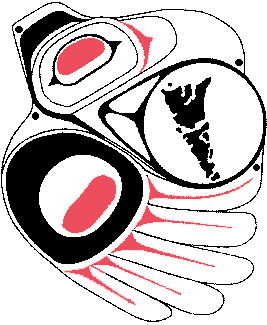 BOARD POLICY MANUALPolicy A.2.2 (Formerly 2.6)    	Annual Board Committee Schedule BOARD CHAIRPERSONVICE CHAIRPERSONTRUSTEE REPRESENTATIVESTRUSTEE REPRESENTATIVESTRUSTEE REPRESENTATIVESCOMMITTEEREPRESENTATIVEALTERNATEEDUCATIONCultural, District Sports District Resource Centre Literacy Professional Development 1.2.1.2.ABORIGINAL EDUCATIONLocal Education Committee Haida Education Council Haida Language Committee Trustee Variation Enhancement Agreement Working Committee 1.2.1.2.FINANCE AND PERSONNELBC Public Schools Employers’ Association (BCPSEA) Labour Management 1.2.1.2.COMMUNITY RELATIONSBC Trustees Association (BCSTA) 1.2.1.2.